Member Benefits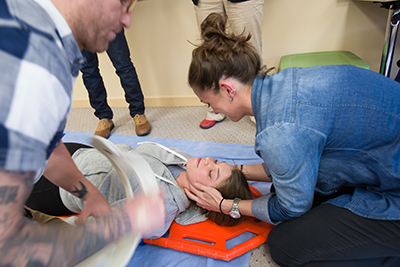 EducationFree monthly CEFree online courses and toolkitsReduced fees for Emergency Nursing ConferenceDiscounts on certification and recertification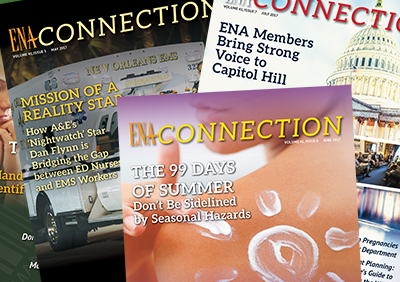 PublicationsENA ConnectionJournal of Emergency Nursing (JEN)ENA STAT Weekly e-newsletterENA Newsline e-newsletterGet Involved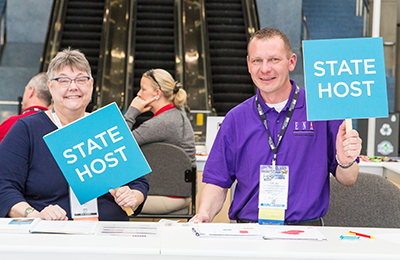 Local LevelServe as a state or chapter leaderEngage with your state councilParticipate in local events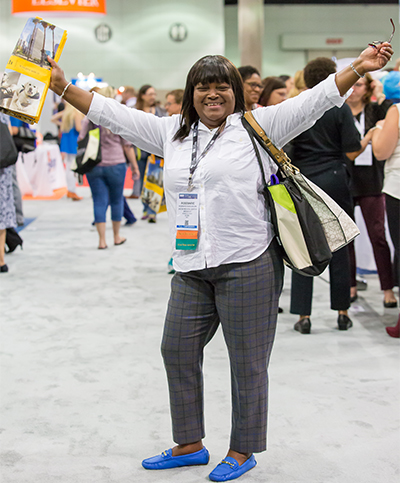 Member Advantage DiscountsDiscounts from partnered well-recognized businessesLiability Insurance with NSOReduced tuition at Chamberlain School of Nursing20% off ENA products and merchandiseProfessional Development and Leadership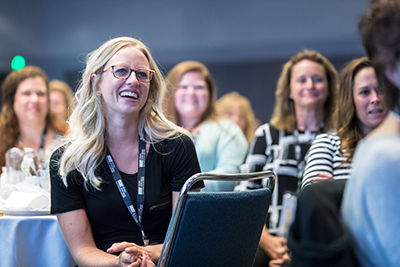 ENA Job CenterVolunteer on a state or national levelAccess to online member communityENA Foundation Scholarships and GrantsNational Level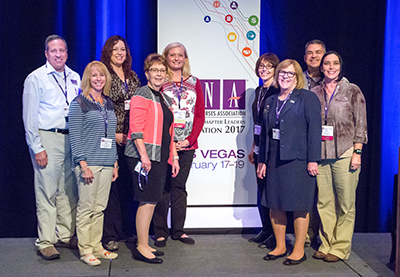 Apply for Committees, Advisory Councils, and Work TeamsVolunteer as General Assembly DelegateContribute to JEN or ENA ConnectionParticipate in annual conference and webinarsNominate your organization and peers for awardsHonor ENA members who have diedShare and discuss ideas 24/7 on ENA CONNECT